St. Jeanne Jugan Ministry With Elders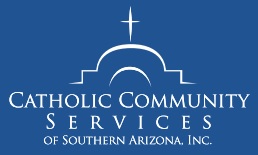 Volunteer Contact Form

Date 								Name							Parish						Address							City, State, ZIP					Phone #							Email							 Nursing Home Outreach     Assisted Living/Group Homes     Hospital       Hospice      Homebound   

Names of facilities you serve, plus the dates/frequency of visits (example: Devon Gables, 1st and 3rd Monday at 9:45AM)																															Please return Volunteer Contact Form to:
ATTN: Deacon Mike Gutierrez, St. Jeanne Jugan Ministry with Elders, mikeg@ccs-soaz.org, (520) 623-0344 ext. 7046,
by mail to 140 W. Speedway Blvd, Suite 230, Tucson, AZ 85705, or via fax (520) 770-8514

St. Jeanne Jugan Ministry With EldersVolunteer Contact Form
Date 								Name							Parish						Address							City, State, ZIP					Phone #							Email							 Nursing Home Outreach     Assisted Living/Group Homes     Hospital       Hospice      Homebound   
Names of facilities you serve, plus the dates/frequency of visits (example: Devon Gables, 1st and 3rd Monday at 9:45AM)																															Please return Volunteer Contact Form to:
ATTN: Deacon Mike Gutierrez, St. Jeanne Jugan Ministry with Elders, mikeg@ccs-soaz.org, (520) 623-0344 ext. 7046,
by mail to 140 W. Speedway Blvd, Suite 230, Tucson, AZ 85705, or via fax (520) 770-8514